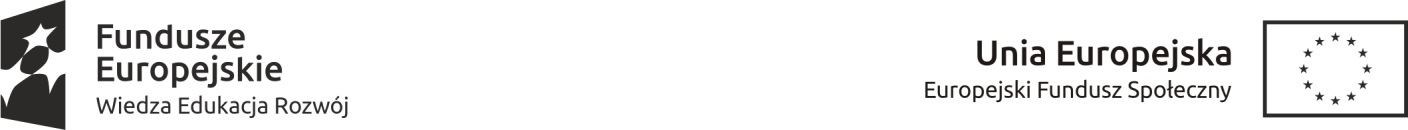 Tytuł projektu „Młodzi na Start!”Nazwa Beneficjenta : Stowarzyszenie PROREW Nr umowy: POWR.01.02.01-26-0020/16-00Harmonogram przeprowadzonych w ramach projektu form wsparciaTytuł szkolenia/zajęć/stażu/konferencjiIndywidualne Poradnictwo Zawodowe 
w ramach Projektu „Młodzi Na Start”Indywidualne Poradnictwo Zawodowe 
w ramach Projektu „Młodzi Na Start”Indywidualne Poradnictwo Zawodowe 
w ramach Projektu „Młodzi Na Start”Indywidualne Poradnictwo Zawodowe 
w ramach Projektu „Młodzi Na Start”Miejsce szkolenia/zajęć/stażu/konferencji ul. Świętokrzyska 1427-400 Ostrowiec Świętokrzyskiul. Świętokrzyska 1427-400 Ostrowiec Świętokrzyskiul. Świętokrzyska 1427-400 Ostrowiec Świętokrzyskiul. Świętokrzyska 1427-400 Ostrowiec ŚwiętokrzyskiProwadzący zajęcia/GodzinyJustyna  MatejkiewiczMarcin Agatowski10.04.201710.04.201710.04.20179Indywidualne Poradnictwo Zawodowe (2h),------11Indywidualne Poradnictwo Zawodowe (2h)Indywidualne Poradnictwo Zawodowe (2h)13Indywidualne Poradnictwo Zawodowe (2h)Indywidualne Poradnictwo Zawodowe (2h)15Indywidualne Poradnictwo Zawodowe (2h)Indywidualne Poradnictwo Zawodowe (2h)17Indywidualne Poradnictwo Zawodowe (2h)Indywidualne Poradnictwo Zawodowe (2h)19,------Indywidualne Poradnictwo Zawodowe (2h)12.04.201712.04.201712.04.20179Indywidualne Poradnictwo Zawodowe (2h),------11Indywidualne Poradnictwo Zawodowe (2h),------13Indywidualne Poradnictwo Zawodowe (2h),------15Indywidualne Poradnictwo Zawodowe (2h),------17Indywidualne Poradnictwo Zawodowe (2h),------19.04.201719.04.201719.04.20179Indywidualne Poradnictwo Zawodowe (2h)Indywidualne Poradnictwo Zawodowe (2h)11Indywidualne Poradnictwo Zawodowe (2h)Indywidualne Poradnictwo Zawodowe (2h)13Indywidualne Poradnictwo Zawodowe (2h)Indywidualne Poradnictwo Zawodowe (2h)15Indywidualne Poradnictwo Zawodowe (2h)Indywidualne Poradnictwo Zawodowe (2h)17Indywidualne Poradnictwo Zawodowe (2h)Indywidualne Poradnictwo Zawodowe (2h)05.05.201705.05.201705.05.20179Indywidualne Poradnictwo Zawodowe (2h)Indywidualne Poradnictwo Zawodowe (2h)11Indywidualne Poradnictwo Zawodowe (2h)Indywidualne Poradnictwo Zawodowe (2h)13Indywidualne Poradnictwo Zawodowe (2h)Indywidualne Poradnictwo Zawodowe (2h)15Indywidualne Poradnictwo Zawodowe (2h)Indywidualne Poradnictwo Zawodowe (2h)17Indywidualne Poradnictwo Zawodowe (2h)Indywidualne Poradnictwo Zawodowe (2h)08.05.201708.05.201708.05.20179Indywidualne Poradnictwo Zawodowe (2h),------11Indywidualne Poradnictwo Zawodowe (2h),------13Indywidualne Poradnictwo Zawodowe (2h),------15Indywidualne Poradnictwo Zawodowe (2h),------17Indywidualne Poradnictwo Zawodowe (2h),------09.05.201709.05.201709.05.20179Indywidualne Poradnictwo Zawodowe (2h)Indywidualne Poradnictwo Zawodowe (2h)11Indywidualne Poradnictwo Zawodowe (2h)Indywidualne Poradnictwo Zawodowe (2h)13Indywidualne Poradnictwo Zawodowe (2h)Indywidualne Poradnictwo Zawodowe (2h)15Indywidualne Poradnictwo Zawodowe (2h),------17Indywidualne Poradnictwo Zawodowe (2h),------10.05.201710.05.201710.05.20179Indywidualne Poradnictwo Zawodowe (2h)Indywidualne Poradnictwo Zawodowe (2h)11Indywidualne Poradnictwo Zawodowe (2h)Indywidualne Poradnictwo Zawodowe (2h)13Indywidualne Poradnictwo Zawodowe (2h)Indywidualne Poradnictwo Zawodowe (2h)15Indywidualne Poradnictwo Zawodowe (2h)Indywidualne Poradnictwo Zawodowe (2h)17Indywidualne Poradnictwo Zawodowe (2h)Indywidualne Poradnictwo Zawodowe (2h)12.05.201712.05.201712.05.20179Indywidualne Poradnictwo Zawodowe (2h),------11Indywidualne Poradnictwo Zawodowe (2h),------13Indywidualne Poradnictwo Zawodowe (2h),------15Indywidualne Poradnictwo Zawodowe (2h),------17Indywidualne Poradnictwo Zawodowe (2h),------15.05.201715.05.201715.05.2017,------,------,------,------Indywidualne Poradnictwo Zawodowe (2h),------Indywidualne Poradnictwo Zawodowe (2h)Indywidualne Poradnictwo Zawodowe (2h),------Indywidualne Poradnictwo Zawodowe (2h)16.05.201716.05.201716.05.20178Indywidualne Poradnictwo Zawodowe (2h),------10Indywidualne Poradnictwo Zawodowe (2h),------12Indywidualne Poradnictwo Zawodowe (2h),------14Indywidualne Poradnictwo Zawodowe (2h),------16Indywidualne Poradnictwo Zawodowe (2h),------17.05.201717.05.201717.05.20178Indywidualne Poradnictwo Zawodowe (2h)Indywidualne Poradnictwo Zawodowe (2h)10Indywidualne Poradnictwo Zawodowe (2h)Indywidualne Poradnictwo Zawodowe (2h)12Indywidualne Poradnictwo Zawodowe (2h)Indywidualne Poradnictwo Zawodowe (2h)14Indywidualne Poradnictwo Zawodowe (2h)Indywidualne Poradnictwo Zawodowe (2h)16Indywidualne Poradnictwo Zawodowe (2h)Indywidualne Poradnictwo Zawodowe (2h)18.05.201718.05.201718.05.20178Indywidualne Poradnictwo Zawodowe (2h)Indywidualne Poradnictwo Zawodowe (2h)10Indywidualne Poradnictwo Zawodowe (2h)Indywidualne Poradnictwo Zawodowe (2h)12Indywidualne Poradnictwo Zawodowe (2h)Indywidualne Poradnictwo Zawodowe (2h)14Indywidualne Poradnictwo Zawodowe (2h)Indywidualne Poradnictwo Zawodowe (2h)16Indywidualne Poradnictwo Zawodowe (2h),------19.05.201719.05.201719.05.20178Indywidualne Poradnictwo Zawodowe (2h)Indywidualne Poradnictwo Zawodowe (2h)10Indywidualne Poradnictwo Zawodowe (2h)Indywidualne Poradnictwo Zawodowe (2h)12Indywidualne Poradnictwo Zawodowe (2h)Indywidualne Poradnictwo Zawodowe (2h)14Indywidualne Poradnictwo Zawodowe (2h)Indywidualne Poradnictwo Zawodowe (2h)16Indywidualne Poradnictwo Zawodowe (2h)Indywidualne Poradnictwo Zawodowe (2h)2017-06-022017-06-022017-06-028Indywidualne Poradnictwo Zawodowe (2h),------10Indywidualne Poradnictwo Zawodowe (2h),------12Indywidualne Poradnictwo Zawodowe (2h),------14Indywidualne Poradnictwo Zawodowe (2h),------16Indywidualne Poradnictwo Zawodowe (2h),------2017-06-062017-06-062017-06-068Indywidualne Poradnictwo Zawodowe (2h),------10Indywidualne Poradnictwo Zawodowe (2h),------12Indywidualne Poradnictwo Zawodowe (2h),------14Indywidualne Poradnictwo Zawodowe (2h),------16Indywidualne Poradnictwo Zawodowe (2h),------